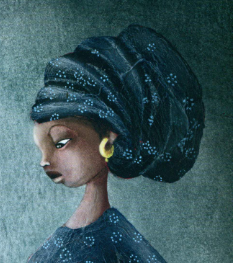 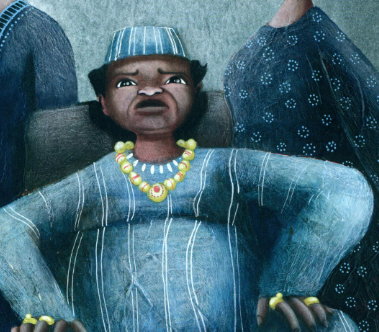                        LA MERE	LE PERE                        la mère                                                                                                 le père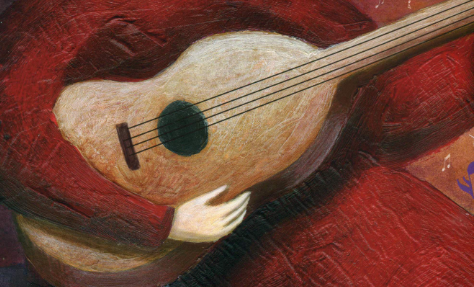 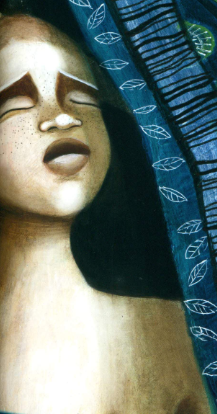                                       UNE GUITARE                                                                                  SALIF                                       une guitare                                                                                       Salif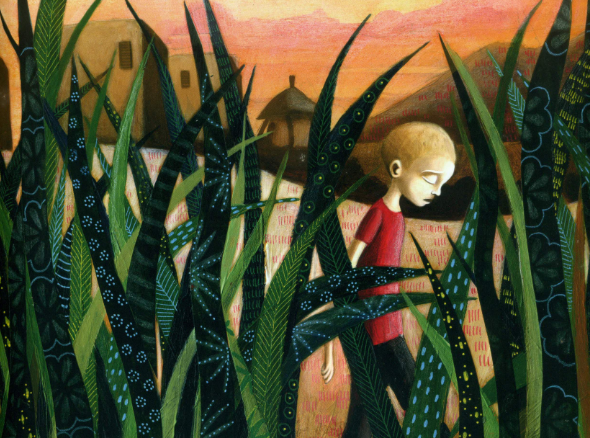 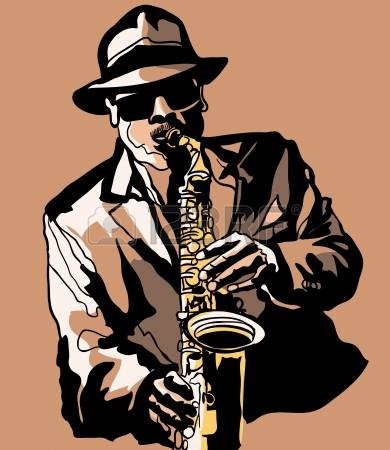                           UN CHAMP                                                                                UN JOUEUR DE SAXOPHONE                                   Un champ	      un joueur de saxophone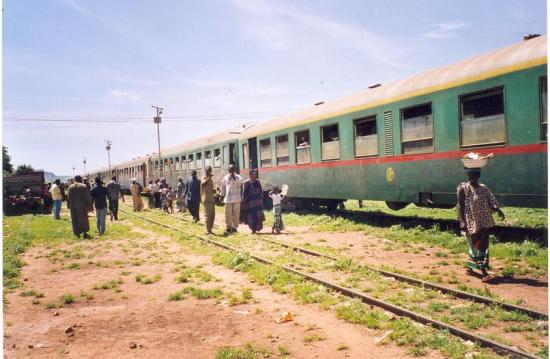 